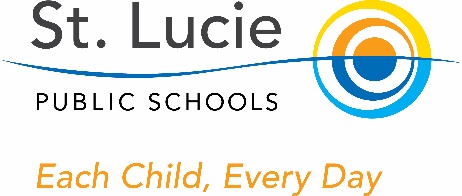 I, Brooke Wigginton, do hereby certify that all facts, figures, and representations made in this plan are true, correct, and consistent with the statement of assurances. Furthermore, all applicable statutes, regulations, and procedures; administrative and programmatic requirements; and procedures for fiscal control and maintenance of records will be implemented to ensure proper accountability for the expenditure of funds on the PFEP Program. All records necessary to substantiate these requirements will be available for review by appropriate District, State and Federal staff for a minimum of five (5) years. I further certify that all expenditures will be obligated on or after the effective date and prior to the termination date of the plan. Disbursements will be reported only as appropriate to this project, and will not be used for matching funds on this or any special project, where prohibited. AssurancesThe school will be governed by the statutory definition of parent and family engagement, and will carry out programs, activities, and procedures in accordance with the definition outlined in Section 8101, ESEA;Involve the parents and family of children served in Title I, Part A in decisions about how Title I, Part A funds reserved for parent and family engagement are spent [Section 1116(a)(3)(b )];Jointly develop/revise with parents the School-Level PFEP, distribute it to parents of participating children, and make it available to the local community [Section 1116 (b)( )];Involve parents and families, in an organized, ongoing, and timely way, in the planning, review, and improvement of programs under this part, including the planning, review, and improvement of the PFEP and the joint development of the school-wide program plan under Section 1116(c)(3;Use the findings of PFEP review to design strategies for more effective parent and family  engagement, and to revise, if necessary, the school's PFEP [Section 116(a)(E)];If the plan for Title I, Part A, developed under Section 1112, is not satisfactory to the parents and family of participating children, the school will submit parent and family comments when the school submits the plan to the Local Educational Agency (LEA) [Section 1116(b)(4)];Provide each family an individualized student report about the performance of their child on the State assessment [Section 1112(e)(l)(B)(i));Provide each parent timely notice when their child has been assigned or has been taught for four (4) ormore consecutive weeks by a teacher who does not meet applicable State certification or licensure requirements at the grade level and subject area in which the teacher has been assigned [Section1112(e)(1)(B)(i)]; andProvide each parent timely notice information regarding their right to request information on the professional qualifications of the student's classroom teachers and paraprofessionals [Section 1112 (e)(1)(A)]._____________________________________________________________________________________________Principal Signature       						                                                 DateCommunicationDescribe how the school will provide to parents of participating children the following:Timely information about the Title I program and activities;Description and explanation of the curriculum at the school, the forms of academic assessment used to measure student progress, and the proficiency levels students are expected to meet;If requested by parents, opportunities for regular meetings to formulate suggestions and participate, as appropriate, in decision relating to the education of their child/children [ESEA Section 1116].Parent and Family Engagement Mission Statement (optional)OH K-8 faculty and staff are committed to making parents partners in their child's education. We will design authentic and satisfying learning opportunities that will challenge and engage parents and children, equipping each child to become a productive member of a global society.Involvement of Parents/FamiliesDescribe how the school involves the parents/families in an organized, ongoing and timely manner, in the planning, reviewing and improvement of Title I programs including involvement in decision making of how funds for Title I will be used [ESEA Section 1116].Our annual Title 1 Night will be held on August 30, 2018. The purpose of this evening will be to inform parents about our Title 1 program and to seek input on our school's Parent Involvement Plan, as well as the Parent/School Compact. The night will also include a description of the school's curriculum, as well as detailed information on Florida's standardized testing and the school's progress monitoring of student achievement. Finally, the parents will be introduced to the school's Parent Resource Room. 


Additionally, through quarterly family nights, parents will be provided with the skills and knowledge to assist their children at home. During these times, parents will be provided ongoing information on the Title 1 program, as well as the opportunity to review and provide feedback. Finally, they will receive current information regarding the school's programs through a monthly newsletter, monthly SAC meetings, and other forms of communication, which includes the school's website and automated phone calls home.


The parent involvement funds will be used to provide programs and activities, which build capacity for parent involvement, as well as promote student achievement. Parents will be involved in the decisions regarding how the funds for parental involvement will be spent through the school's SAC. 


The school's leadership team, SAC, and parents will be responsible for the development, implementation, and evaluation of the Parent Involvement Plan. Input from the parents will be documented at the Annual Title 1 Curriculum Night, as well as a completed survey at the close of this school year. These survey results will be provided to the staff and will be used in the development of future parent involvement activities.Coordination and Integration with Other Federal ProgramsCoordination and Integration with Other Federal ProgramsDescribe how the school will coordinate and integrate parent and family engagement programs and activities with other programs. Explain how these activities will teach parents how to help their child/children at home [ESEA Section 1116)Describe how the school will coordinate and integrate parent and family engagement programs and activities with other programs. Explain how these activities will teach parents how to help their child/children at home [ESEA Section 1116)ProgramCoordinationTitle 1Included in the Title 1 program will be monthly activities, which teach parents skills and strategies to use at home. Parents will learn about the resources available of the district website. Parents will also be updated and provided monthly support on the school's curriculum, the state standards, as well as Florida's assessments. Additionally, the school's Parent Resource Center will be a place where parents can access technology and be provided resources, which can assist parents at home.Annual Parent MeetingProvide a brief description of the following:Specific steps your school will take to conduct the Title I Annual Meeting to inform parents and families of participating children about the school’s Title I program.The nature of the Title I program that is shared with parents (school-wide or targeted assistance).How the school, at the annual meeting, will inform parents of school performance data and the right of parents.During our Open House on August 9, 2018, parents were first introduced to our Title 1 program.  Inviting parents to provide feedback about their parent involvement interest, we began the process of engaging parents in decision making at our school.  We also had the opportunity to personally invite our families to our first Title 1 Night, our Annual Meeting.Our annual Title 1 Night will be held on August 30, 2018.   The purpose of this evening will be to inform parents about our Title 1 program and to seek input on our school's Parent Involvement Plan, as well as the Parent/School Compact. The night will also include a description of the school's curriculum, as well as detailed information on Florida's standardized testing and the school's progress monitoring of student achievement.  During this presentation, we will also inform parents with their rights, as being parents at a Title 1 school. Flexible Parent MeetingsDescribe how the school will:Offer a flexible number of meetings, such as meetings in the morning or evening.Provide, with Title I funds, transportation, childcare or home visits, as such services relate to parent and family engagement [ESEA Section 1116].The school will offer quarterly parent involvement activities throughout the year. These events will be held in the evening and will focus on providing an introduction and ongoing information about the school's Title 1 program. Parents will also be invited to school programs during the school day, which include classroom activities, as well as school-wide events, such as Osprey of the Month, Honor Roll, awards assemblies, and student performances. Finally, parents will be encouraged to participate and attend monthly PTO and School Advisory Council Meetings held immediately after school dismissal. Parents are also given the opportunity to schedule teacher conferences prior to school, during the school day, as well as immediately after dismissal.Building CapacityBuilding CapacityBuilding CapacityBuilding CapacityBuilding CapacityDescribe how the school will:Implement activities that will build the capacity for meaningful parent/family engagement.Implement activities that build relationships with the community to improve student achievement.Provide materials and trainings to assist parents/families to work with their child/children.Provide other reasonable support for parent/family engagement activities [ESEA Section 1116].Describe how the school will:Implement activities that will build the capacity for meaningful parent/family engagement.Implement activities that build relationships with the community to improve student achievement.Provide materials and trainings to assist parents/families to work with their child/children.Provide other reasonable support for parent/family engagement activities [ESEA Section 1116].Describe how the school will:Implement activities that will build the capacity for meaningful parent/family engagement.Implement activities that build relationships with the community to improve student achievement.Provide materials and trainings to assist parents/families to work with their child/children.Provide other reasonable support for parent/family engagement activities [ESEA Section 1116].Describe how the school will:Implement activities that will build the capacity for meaningful parent/family engagement.Implement activities that build relationships with the community to improve student achievement.Provide materials and trainings to assist parents/families to work with their child/children.Provide other reasonable support for parent/family engagement activities [ESEA Section 1116].Describe how the school will:Implement activities that will build the capacity for meaningful parent/family engagement.Implement activities that build relationships with the community to improve student achievement.Provide materials and trainings to assist parents/families to work with their child/children.Provide other reasonable support for parent/family engagement activities [ESEA Section 1116].ActivityMaterials ProvidedPerson ResponsibleTimelineEvidence of EffectivenessOpen HouseGeneral school and Classroom informationThomas DickeyAugust 9, 2018Parent attendanceAnnual Title 1 NightInform parents about Title 1 programVeldhuisAugust 30, 2018Parent attendance, parent surveys at eventDad’s Take Your Child to School DayInvitation to fathers to school.  Encourages future parent involvement to our fathers.Thomas DickeySeptember 26,   2018Parent attendanceHispanic Heritage Night & Book Fair NightCelebrate Hispanic HeritageProvide resources for ESOL students.Thomas DickeyOctober 25, 2018Parent attendanceMS Winter Band ConcertPerformance for our MS/Elementary studentsIsenhower/DankovicDecember, Parent attendanceCelebrate Literacy Night & Book FairCelebration Literacy WeekProvide literacy resources and opportunity for parents to attend book fair nightVeldhuis/MartinJanuary 31, 2019Parent attendanceDaddy Daughter DanceEncourage positive behavior for students PBIS CommitteeFebruary 7, 2019Parent attendanceBlack History NightCelebrate Black History MonthThomas DickeyFebruary 28, 2019Parent attendanceDerby NightEncourage positive behavior for studentsPBIS CommitteeMay 2, 2019 Parent attendanceCarnival NightCelebrate academic achievements for our students Veldhuis/ CannonMay 16, 2019Parent attendanceMS Spring Band ConcertPerformance for our MS/Elementary studentsIsenhower/DankovicMayParent attendance8th Grade Promotion CeremonyVeldhuis/Marcial/CoxJune 3, 2019Staff DevelopmentStaff DevelopmentStaff DevelopmentStaff DevelopmentStaff DevelopmentDescribe the professional development activities the school will provide to educate teachers, specialized instructional support personnel, principals, and other school leaders, as well as other staff with the assistance of parents/families in:The value of their contributions;How to reach out to, communicate with, and work with parents and families as equal partners; andHow to implement and coordinate parent/family programs and build ties between parents/families and the school [ESEA Section 1116].Describe the professional development activities the school will provide to educate teachers, specialized instructional support personnel, principals, and other school leaders, as well as other staff with the assistance of parents/families in:The value of their contributions;How to reach out to, communicate with, and work with parents and families as equal partners; andHow to implement and coordinate parent/family programs and build ties between parents/families and the school [ESEA Section 1116].Describe the professional development activities the school will provide to educate teachers, specialized instructional support personnel, principals, and other school leaders, as well as other staff with the assistance of parents/families in:The value of their contributions;How to reach out to, communicate with, and work with parents and families as equal partners; andHow to implement and coordinate parent/family programs and build ties between parents/families and the school [ESEA Section 1116].Describe the professional development activities the school will provide to educate teachers, specialized instructional support personnel, principals, and other school leaders, as well as other staff with the assistance of parents/families in:The value of their contributions;How to reach out to, communicate with, and work with parents and families as equal partners; andHow to implement and coordinate parent/family programs and build ties between parents/families and the school [ESEA Section 1116].Describe the professional development activities the school will provide to educate teachers, specialized instructional support personnel, principals, and other school leaders, as well as other staff with the assistance of parents/families in:The value of their contributions;How to reach out to, communicate with, and work with parents and families as equal partners; andHow to implement and coordinate parent/family programs and build ties between parents/families and the school [ESEA Section 1116].ActivityPersonResponsibleArea of FocusTimelineEvidence of EffectivenessSAC & PTO-Parent and community involvementWiggintonParent and community participation in decision makingSeptember 13, 2018Agendas, Attendance at meetingsRuby PayneAdministration/CoachesUnderstanding povertyNovember faculty meetingPresentation, FeedbackPlanning to Close the Achievement GapAdministration/CoachesPlanning for students who lack support for schooling, planning for equity issues, planning to communicate with families with diverse needs.January faculty meetingPresentation, FeedbackOther ActivitiesDescribe other activities, (such as a parent resource center) the school will conduct to encourage and support parents/families in more meaningful engagement in the education of their child/children [ESEA Section 1116]The Parent Resource Center provides our parents with resources available in our school and community. Computers are available in the room so that parents can access Skyward, our student management system.  This allows parents to view their child’s grades, attendance, and communicate directly with the teacher.Included in the resource center is a place to provide feedback about upcoming and past parent involvement events.  Along with feedback opportunities, our parents can view our School Improvement Plan, as well as our Parent School Compact.  Finally, our past and present newsletters will be available to parents in the resource center, as part of a tool for parent engagement.AccessibilityDiscretionary Activities (Optional)Describe any activities that are not required, but will be paid through Title I, Part A funding (for example, home visits, transportation for meetings, activities related to parent/family engagement, etc.)BarriersBarriersProvide a description of the:Barriers that hindered participation by parents during the previous school yearSteps the school will take during the upcoming school year to overcome the barriers (with particular attention paid to parents/families who are disabled, have limited English proficiency, and parents/families of migratory children) [ESEA Section 1116].Provide a description of the:Barriers that hindered participation by parents during the previous school yearSteps the school will take during the upcoming school year to overcome the barriers (with particular attention paid to parents/families who are disabled, have limited English proficiency, and parents/families of migratory children) [ESEA Section 1116].Barrier (Including the Specific Subgroup)Steps the School will Take to Overcome BarrierInaccessibility through communication methods (school messenger, email, phone, address)To ensure parent accessibility to Title 1 events, we will follow-up with those who do not receive the school-wide communication of events.